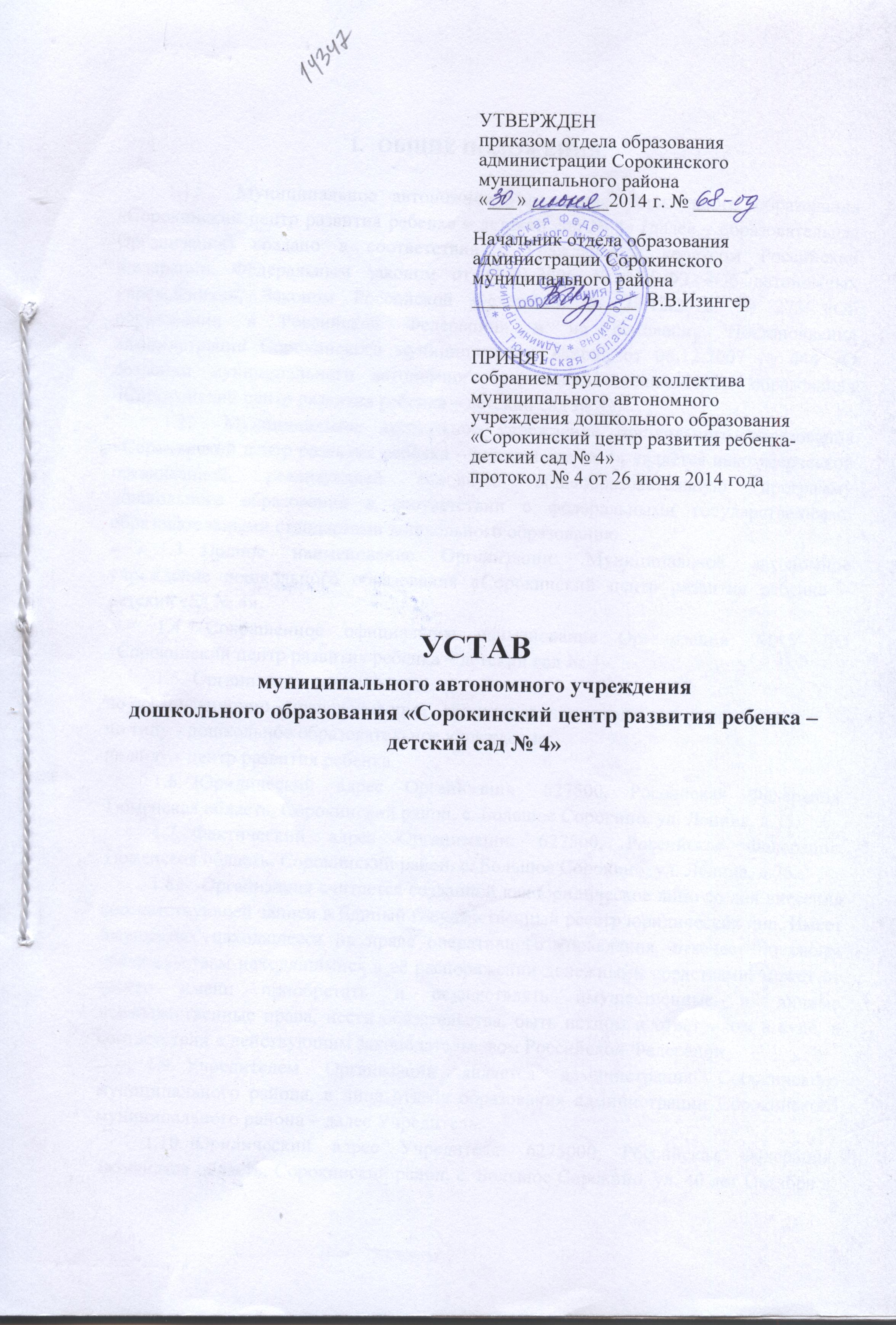 ОБЩИЕ ПОЛОЖЕНИЯ.Муниципальное автономное учреждение дошкольного образования «Сорокинский центр развития ребенка – детский сад № 4» (далее – образовательная Организация) создано в соответствии с Гражданским кодексом Российской Федерации, Федеральным законом от 03.11.2006 № 174-ФЗ «Об автономных учреждениях», Законом Российской Федерации от 29.12.2012. № 273 «Об образовании в Российской Федерации» и на основании Постановления администрации Сорокинского муниципального района от 06.12.2007 № 645 «О создании муниципального автономного учреждения дошкольного образования «Сорокинский центр развития ребенка – детский сад № 4».Муниципальное автономное учреждение дошкольного образования «Сорокинский центр развития ребенка – детский сад № 4» является некоммерческой организацией, реализующей основную общеобразовательную программу дошкольного образования в соответствии с федеральными государственными образовательными стандартами дошкольного образования.Полное наименование Организации: Муниципальное автономное учреждение дошкольного образования «Сорокинский центр развития ребенка – детский сад № 4».Сокращенное официальное наименование Организации: МАУ ДО «Сорокинский ЦРР – д/с № 4». Организация является:по организационно - правовой форме - муниципальное автономное учреждение; по типу - дошкольное образовательное учреждение; по виду - центр развития ребенка.Юридический адрес Организации: 627500, Российская Федерация, Тюменская область, Сорокинский район, с. Большое Сорокино, ул. Ленина, д. 75.Фактический адрес Организации: 627500, Российская Федерация, Тюменская область, Сорокинский район, с. Большое Сорокино, ул. Ленина, д. 75.Организация считается созданной как юридическое лицо со дня внесения соответствующей записи в Единый государственный реестр юридических лиц. Имеет имущество, находящееся на праве оперативного управления, отвечает по своим обязательствам находящимися в её распоряжении денежными средствами, может от своего имени приобретать и осуществлять имущественные и личные неимущественные права, нести обязательства, быть истцом и ответчиком в суде, в соответствии с действующим законодательством Российской Федерации.Учредителем Организации является администрация Сорокинского муниципального района, в лице отдела образования администрации Сорокинского муниципального района – далее Учредитель. Юридический адрес Учредителя: 6275000, Российская Федерация, Тюменская область, Сорокинский район, с. Большое Сорокино, ул. 40 лет Октября д. 10. Фактический адрес Учредителя: 6275000, Российская Федерация, Тюменская область, Сорокинский район, с. Большое Сорокино, ул. 40 лет Октября д. 10.Организация имеет печать, штампы, бланк со своим полным наименованием и другие реквизиты.Организация в установленном порядке вправе открывать счета в кредитных организациях и (или) иметь лицевые счета, открытые в органах Федерального казначейства (иных органах, осуществляющих открытие и ведение лицевых счетов), в соответствии с законодательством Российской Федерации.Организация вправе в установленном порядке иметь в своей структуре структурные подразделения (филиалы), которые не обладают правами юридического лица и действуют на основании Устава Организации и Положений, утверждённых Организацией. Имущество структурных подразделений (филиалов) является частью имущества Организации. Учредитель не несет ответственности по обязательствам Организации. Организация не отвечает по обязательствам Учредителя.Организация в своей деятельности руководствуется федеральными законами, указами и распоряжениями Президента Российской Федерации, постановлениями и распоряжениями Правительства Российской Федерации, Федеральным законом Российской Федерации «Об автономных учреждениях», Законом Российской Федерации «Об образовании в Российской Федерации», Порядком организации и осуществления образовательной деятельности по общеобразовательным программам дошкольного образования, нормативными правовыми актами федеральных органов исполнительной власти, органов государственной власти Тюменской области, нормативными правовыми актами Сорокинского муниципального района, настоящим уставом, договором, заключаемым между Учреждением и родителями (законными представителями).Право на осуществление образовательной деятельности и льготы, установленные законодательством Российской Федерации, возникает у Организации с момента выдачи ей лицензии на осуществление образовательной деятельности и прекращается по истечению ее действия, если иное не установлено законодательством Российской Федерации.Организация вправе осуществлять приносящую доход деятельность, необходимую для достижения уставных целей, ради которых она создана, и соответствует указанным целям.В Организации создание и деятельность политических партий, религиозных организаций (объединений) не допускаются.ЦЕЛИ, ПРЕДМЕТ, ЗАДАЧИ И ВИДЫ ДЕЯТЕЛЬНОСТИ УЧРЕЖДЕНИЯ.Организация создает условия для реализации гарантированного гражданам Российской Федерации права на получение общедоступного и бесплатного дошкольного образования в соответствии с федеральными государственными образовательными стандартами дошкольного образования.Организация обеспечивает воспитание, обучение и развитие, а также присмотр, уход и оздоровление воспитанников в возрасте от 2 месяцев (при наличии условий) до прекращения образовательных отношений.Основными целями Организации является образовательная деятельность по образовательным программам дошкольного образования, сохранение и укрепление здоровья детей дошкольного возраста, а также осуществление присмотра и ухода за детьми.Предметом деятельности Организации являются:реализация основной общеобразовательной программы дошкольного образования в соответствии с федеральными государственными образовательными стандартами дошкольного образования;реализация дополнительных общеобразовательных программ;осуществление присмотра и ухода за детьми.Основными задачами Организации являются:- охрана жизни и укрепление физического и психического здоровья воспитанников;- формирование общей культуры, развитие физических, интеллектуальных, нравственных, эстетических и личностных качеств воспитанников, предпосылок учебной деятельности;- первичная ценностная ориентация и социализация воспитанников;- становления основ российской гражданской идентичности детей дошкольного возраста;- осуществление необходимой квалифицированной коррекции нарушений развития при наличии соответствующих условий;- взаимодействие с семьями воспитанников для обеспечения полноценного развития детей;- оказание методической, психолого-педагогической, диагностической и консультативной помощи родителям (законным представителям) по вопросам развития, образования, присмотра, ухода и оздоровления воспитанников;- организация реабилитации детей-инвалидов при наличии соответствующих условий.Виды деятельности:предоставление общедоступного бесплатного дошкольного образования;предоставление дополнительного образования детям;предоставление информации о реализации образовательных программ и учебных планов, годовых календарных учебных графиков.ОБРАЗОВАТЕЛЬНАЯ ДЕЯТЕЛЬНОСТЬ ОРГАНИЗАЦИИ.Право на осуществление образовательной деятельности возникает у Организации с момента выдачи ей лицензии на осуществление образовательной деятельности, в порядке, установленном законодательными актами Российской Федерации.Тип и вид Организации устанавливается Учредителем при создании Организации и изменяются по решению Учредителя.Образовательная деятельность в Организации ведется на русском языке.Образовательная деятельность в Организации осуществляется в соответствии с основной образовательной программой дошкольного образования, разрабатываемой и утверждаемой Организацией самостоятельно. Основная образовательная программа дошкольного образования разрабатывается в соответствии с федеральным государственным образовательным стандартом дошкольного образования и с учетом соответствующих примерных образовательных программ дошкольного образования.Организация выбирает формы, средства и методы обучения и воспитания в пределах определённых законом «Об образовании в Российской Федерации», «Порядком организации и осуществления образовательной деятельности по основным общеобразовательным программам  дошкольного образования».В соответствии с уставными целями и задачами Организация может реализовывать дополнительные образовательные программы и оказывать дополнительные платные услуги за пределами, определяющими её статус.Платные образовательные услуги не могут быть оказаны взамен и в рамках основной образовательной деятельности, финансируемой Учредителем.Режим работы Организации и длительность пребывания в нем детей определяются её локальными нормативными актами организации.Образовательная деятельность в Организации осуществляется с 1сентября по 31августа, перевод детей из одной возрастной группы в другую проводится 1сентября.В середине года (январь-февраль) для воспитанников дошкольных групп могут быть организованы недельные каникулы. В летний период и дни каникул образовательная деятельность осуществляется через мероприятия эстетически-оздоровительной направленности (спортивные и подвижные игры, праздники, экскурсии, организацию проектной деятельности), а так же увеличивается продолжительность прогулок. Решение образовательных задач в режиме дня осуществляется в совместной деятельности взрослых и детей, самостоятельной деятельности в рамках:образовательной деятельности;при проведении режимных моментовсамостоятельной деятельности детей в свободное время.Организация несёт ответственность за качество образовательных услуг.Организация устанавливает максимальный объем образовательной нагрузки детей, включая реализацию дополнительных образовательных программ, согласно требованиям действующих санитарно-эпидемиологических правил и норм. Организация самостоятельна в использовании и совершенствовании методик образовательной деятельности и образовательных технологий в пределах, определенных Законом Российской Федерации «Об образовании в Российской Федерации».Правила	приёма в Организацию воспитанников определяются в соответствии с законодательством Российской Федерации, настоящим Уставом и локальными нормативными актами Организации.Приём в Организацию воспитанников производится при предъявлении следующих документов, прилагаемых родителями к направлению отдела образования, при приеме ребенка в Организацию:медицинская карта ребенка с заключением о возможности посещения Организации (оригинал);паспорта одного из родителя (законного представителя) предоставляется при личном обращении заявителя (оригинал).При приеме ребенка в Организацию заключается договор между Организацией и родителями (законными представителями) ребенка, подписание которого является обязательным для обеих сторон. Данный договор включает в себя взаимные права, обязанности и ответственность сторон, возникающие в процессе воспитания, обучения, развития, присмотра, ухода и оздоровления детей, длительность пребывания ребенка в дошкольной образовательной Организации, размер оплаты, вносимой родителями (законными представителями).Устанавливается следующий порядок заключения договора:ознакомление родителей (законных представителей) с уставными документами и другими документами, регламентирующими деятельность Организации через свободный доступ к данным документам на постоянно действующем стенде;ознакомление родителей с основной общеобразовательной программой, реализуемой Организацией.ознакомление родителей (законных представителей) с содержанием договора;подписание обеими сторонами договора.Зачисление ребенка в Организацию оформляется приказом руководителя в трехдневный срок.Основной структурной единицей Организации является группа воспитанников дошкольного возраста (далее - группа). Группы могут иметь общеразвивающую, компенсирующую, оздоровительную, комбинированную направленность в разном сочетании.Контингент воспитанников формируется в соответствии с их возрастом и видом деятельности Организации. Количество групп в Организации определяется исходя из их условий, созданных для осуществления образовательного процесса с учётом санитарных норм.В Организации формируются и функционируют возрастные группы:- дети раннего и младшего возраста  до 3 лет;- дети дошкольного возраста от 3 до 7 лет.Количество и их предельная наполняемость определяется в соответствии с требованиями СанПиНа.Для детей, не посещающих ДОУ, в режиме полного дня, образовательная услуга в Организации может быть оказана в вариативной форме: ИКП, КМП, ГКП.Приём в ДОУ детей, имеющих отклонения в развитии и определение периода их пребывания в нём осуществляется на основании решения ПМПК Сорокинского муниципального района.Порядок регламентации и оформления отношений Организации и родителей (законных представителей) воспитанников, нуждающихся в длительном лечении в части организации обучения по основным общеобразовательным дошкольным программам на дому определяется нормативным правовым актом Российской Федерации.При необходимости в Организации могут быть организованы также:группы детей раннего возраста без реализации основной образовательной программы дошкольного образования, обеспечивающие развитие, присмотр, уход и оздоровление воспитанников в возрасте от 1,5 до 2 лет;семейные дошкольные группы, с целью удовлетворения потребности населения в услугах дошкольного образования в семьях. Семейные дошкольные группы могут иметь общеразвивающую направленность или осуществлять присмотр и уход за детьми без реализации основной образовательной программы дошкольного образования.В группы могут включаться как воспитанники одного возраста, так и воспитанники разных возрастов (разновозрастные группы).За присмотр и уход за ребенком Учредитель Организации вправе устанавливать плату, взимаемую с родителей (законных представителей) (далее - родительская плата), и ее размер, в соответствии с действующим законодательством Российской Федерации. В соответствии с Законом «Об образовании в Российской Федерации» и Постановлением Правительства Тюменской области «Об утверждении Положения о дополнительных мерах по созданию условий для осуществления присмотра и ухода за детьми, содержания детей, а так же компенсации родительской платы за присмотр и уход за детьми в организациях реализующих образовательную программу дошкольного образования, в Тюменской области», устанавливается в отношении проживающих в Тюменской области семей, имеющих детей, дополнительная мера социальной поддержки в форме компенсации части родительской платы за содержание ребёнка в образовательных организациях, реализующих основную общеобразовательную программу дошкольного образования. Отчисление ребенка из Организации может проводиться в следующем случае:по заявлению родителей (законных представителей);по медицинским показаниям;по достижению школьного возраста.Отчисление ребёнка из Организации оформляется приказом директора.Сведения, указанные в договоре об оказании платных образовательных услуг, должны соответствовать информации, размещенной на официальном сайте Организации в сети "Интернет" на дату заключения договора.Условия оплаты за оказание дополнительных услуг устанавливаются в договоре между Организацией и родителями (законными представителями) ребенка.Организация вправе вести, приносящую доход деятельность, предусмотренную Уставом.Организация охраны здоровья воспитанников (за исключением первичной медико-санитарной помощи, прохождения периодических медицинских осмотров и диспансеризации) в Организации осуществляется Организацией в соответствии с действующим законодательством Российской Федерации.Организацию оказания первичной медико-санитарной помощи воспитанникам в Организации осуществляют учреждения здравоохранения. Администрация Организации обязана предоставить медицинским работникам соответствующие помещения для работы. Медицинские услуги, в пределах обязанностей медицинского персонала оказываются бесплатно.Работники Организации проходят периодическое бесплатное медицинское обследование в обязательном порядке. Медицинское обследование проводится за счет средств Организации.В Организации организовано трех разовое питание детей. Организация обеспечивает гарантированное сбалансированное питание детей в соответствии с их возрастом и временем пребывания. Для детей, имеющих отклонения в состоянии здоровья, по необходимости организуется индивидуальное питание.УЧАСТНИКИ ОБРАЗОВАТЕЛЬНЫХ ОТНОШЕНИЙ.Участниками образовательной деятельности в Организации являются воспитанники (лица, осваивающие образовательные программы дошкольного образования и (или) получающие услуги присмотра и ухода.), их родители (законные представители), педагогические работники.4.2.	Отношения воспитанника и персонала Организации строятся на основе сотрудничества, уважения личности воспитанника и предоставления ему свободы развития в соответствии с индивидуальными и возрастными особенностями.Права	воспитанников:Организация обеспечивает права каждого ребенка в соответствии с Конвенцией о правах ребенка и действующим законодательством Российской Федерации.Ребенку гарантируется:4.4.1. Охрана жизни и здоровья.4.4.2. Защита от всех форм физического и психического насилия.4.4.3. Защита его достоинства.Удовлетворение	потребностей в эмоционально-личностном общении.Удовлетворение	физиологических потребностей (в питании, сне, отдыхе и др.) в соответствии с его возрастными и индивидуальными особенностями.Развитие	творческих способностей в соответствии с его интересами. Получение	помощи в коррекции имеющихся отклонений в развитии.Получение	дополнительных (в том числе и платных) образовательных и иных услуг.Меры	дисциплинарного взыскания к воспитанникам не применяются.Родители (законные представители) воспитанников имеют право:-	выбирать до завершения получения ребенком дошкольного образования с учетом мнения ребенка, а также с учетом рекомендаций психолого-медико-педагогической комиссии (при их наличии) формы получения образования и формы обучения, выбор парциальных, в том числе, оздоровительных, инклюзивных и иных программ, предлагаемых организацией, осуществляющей образовательную деятельность;-	дать ребенку дошкольное образование в семье. Ребенок, получающий образование в семье, по решению его родителей (законных представителей) с учетом его мнения на любом этапе обучения вправе продолжить образование в образовательной организации;-	знакомиться с уставом организации, осуществляющей образовательную деятельность, лицензией на осуществление образовательной деятельности, с учебно-программной документацией и другими документами, регламентирующими организацию и осуществление образовательной деятельности;-	знакомиться с содержанием образования, используемыми методами обучения и воспитания, образовательными технологиями;-	защищать права и законные интересы воспитанников;-	получать информацию о всех видах планируемых обследований (психологических, психолого-педагогических) воспитанников, давать согласие на проведение таких обследований или участие в таких обследованиях, отказаться от их проведения или участия в них, получать информацию о результатах проведенных обследований воспитанников;-	принимать участие в управлении организацией, осуществляющей образовательную деятельность, в форме, определяемой уставом этой организации;-	присутствовать при обследовании детей психолого-медико-педагогической комиссией, обсуждении результатов обследования и рекомендаций, полученных по результатам обследования, высказывать свое мнение относительно предлагаемых условий для организации обучения и воспитания детей.4.6. Родители (законные представители) несовершеннолетних воспитанников, обеспечивающие получение детьми дошкольного образования в форме семейного образования, имеют право на получение методической, психолого-педагогической, диагностической и консультативной помощи без взимания платы, в том числе в дошкольных образовательных организациях и общеобразовательных организациях, если в них созданы соответствующие консультационные центры. Обеспечение предоставления таких видов помощи осуществляется органами государственной власти субъектов Российской Федерации.4.7.	Родители (законные представители) несовершеннолетних воспитанников обязаны:-	соблюдать правила внутреннего распорядка организации, осуществляющей образовательную деятельность, требования локальных нормативных актов, которые устанавливают режим воспитанников, порядок регламентации образовательных отношений между Организацией и родителями (законными представителями) воспитанников и оформления возникновения, приостановления и прекращения этих отношений;-	уважать честь и достоинство воспитанников и работников организации, осуществляющей образовательную деятельность.	4.8. За неисполнение или ненадлежащее исполнение обязанностей, установленных федеральными законами, родители (законные представители) воспитанников несут ответственность, предусмотренную законодательством Российской Федерации.	4.9. Под правовым статусом педагогического работника понимается совокупность прав и свобод (в том числе академических прав и свобод), трудовых прав, социальных гарантий и компенсаций, ограничений, обязанностей и ответственности, которые установлены законодательством Российской Федерации и законодательством Тюменской области..	4.10. Педагогические работники Организации пользуются следующими академическими правами и свободами:- свобода преподавания, свободное выражение своего мнения, свобода от вмешательства в профессиональную деятельность;- свобода выбора и использования педагогически обоснованных форм, средств, методов обучения и воспитания;- право на творческую инициативу, разработку и применение авторских программ и методов обучения и воспитания в пределах реализуемой образовательной программы;- право на выбор средств обучения и воспитания в соответствии с образовательной программой и в порядке, установленном законодательством Российской Федерации;- право на участие в разработке образовательных программ и компонентов образовательных программ (обязательной части и части, формируемой участниками образовательного процесса);- право на осуществление научной, научно-технической, творческой, исследовательской деятельности, участие в экспериментальной и международной деятельности, разработках и во внедрении инноваций;- право на бесплатное пользование библиотеками и информационными ресурсами, а также доступ в порядке, установленном локальными нормативными актами организации, осуществляющей образовательную деятельность, к информационно-телекоммуникационным сетям и базам данных, учебным и методическим материалам, музейным фондам, материально-техническим средствам обеспечения образовательной деятельности, необходимым для качественного осуществления педагогической, научной или исследовательской деятельности в организациях, осуществляющих образовательную деятельность;- право на бесплатное пользование образовательными, методическими и научными услугами организации, осуществляющей образовательную деятельность, в порядке, установленном законодательством Российской Федерации или локальными нормативными актами;- право на участие в управлении образовательной организацией, в том числе в коллегиальных органах управления, в порядке, установленном уставом этой организации;- право на участие в обсуждении вопросов, относящихся к деятельности образовательной организации, в том числе через органы управления и общественные организации;- право на объединение в общественные профессиональные организации в формах и в порядке, которые установлены законодательством Российской Федерации;- право на обращение в комиссию по урегулированию споров между участниками образовательных отношений;- право на защиту профессиональной чести и достоинства, на справедливое и объективное расследование нарушения норм профессиональной этики педагогических работников.	4.11. Педагогические работники имеют следующие трудовые права и социальные гарантии:- право на сокращенную продолжительность рабочего времени;- право на дополнительное профессиональное образование по профилю педагогической деятельности не реже чем один раз в три года;- право на ежегодный основной удлиненный оплачиваемый отпуск, продолжительность которого определяется Правительством Российской Федерации;- право на длительный отпуск сроком до одного года не реже чем через каждые десять лет непрерывной педагогической работы в порядке, установленном федеральным органом исполнительной власти, осуществляющим функции по выработке государственной политики и нормативно-правовому регулированию в сфере образования;- право на досрочное назначение трудовой пенсии по старости в порядке, установленном законодательством Российской Федерации;- право на предоставление педагогическим работникам, состоящим на учете в качестве нуждающихся в жилых помещениях, вне очереди жилых помещений по договорам социального найма, право на предоставление жилых помещений специализированного жилищного фонда;- иные трудовые права, меры социальной поддержки, установленные федеральными законами и законодательными актами субъектов Российской Федерации.4.12. Педагогические работники Организации обязаны:- осуществлять свою деятельность на высоком профессиональном уровне, обеспечивать в полном объеме реализацию образовательной программы дошкольного образования;- соблюдать правовые, нравственные и этические нормы, следовать требованиям профессиональной этики;- уважать честь и достоинство воспитанников и других участников образовательных отношений;- развивать у воспитанников познавательную активность, самостоятельность, инициативу, творческие способности, формировать гражданскую позицию, способность к труду и жизни в условиях современного мира, формировать у обучающихся культуру здорового и безопасного образа жизни;- применять педагогически обоснованные и обеспечивающие высокое качество образования формы, методы обучения и воспитания;- учитывать особенности психофизического развития воспитанников и состояние их здоровья, соблюдать специальные условия, необходимые для получения образования лицами с ограниченными возможностями здоровья, взаимодействовать при необходимости с медицинскими организациями;- систематически повышать свой профессиональный уровень;- проходить аттестацию на соответствие занимаемой должности в порядке, установленном законодательством об образовании;- проходить в соответствии с трудовым законодательством предварительные при поступлении на работу и периодические медицинские осмотры, а также внеочередные медицинские осмотры по направлению работодателя;- проходить в установленном законодательством Российской Федерации порядке обучение и проверку знаний и навыков в области охраны труда;- соблюдать устав образовательной организации, положение о структурном образовательном подразделении организации, осуществляющей обучение, правила внутреннего трудового распорядка.	4.13. Педагогические работники несут ответственность за неисполнение или ненадлежащее исполнение возложенных на них обязанностей в порядке и в случаях, которые установлены федеральными законами. 	4.14. Порядок комплектования Организации кадрами и установление штатного расписания регламентируется Уставом.	4.15. Право на занятие педагогической деятельностью в Организации имеют лица, имеющие среднее профессиональное или высшее профессиональное образование. Образовательный ценз указанных лиц, подтверждается документами государственного образца о соответствующем уровне образования и (или) квалификации и отвечающее квалификационным требованиям, указанным в квалификационных справочниках, и (или) профессиональным стандартам.	4.16. К педагогической деятельности в Организации не допускаютсялица:лишенные права заниматься педагогической деятельностью в соответствии с вступившим в силу приговором суда;имеющие или имевшие судимость, подвергающиеся или подвергшиеся уголовному преследованию (за исключением лиц, уголовное преследование в отношении которых прекращено по реабилитирующим основаниям) за преступления против жизни и здоровья, свободы, чести и достоинства личности (за исключением незаконного помещения в психиатрический стационар, клеветы и оскорбления), половой неприкосновенности и половой свободы личности, против семьи и несовершеннолетних, здоровья населения и общественной нравственности, а также против общественной безопасности;имеющие неснятую или непогашенную судимость за умышленные тяжкие и особо тяжкие преступления;признанные недееспособными в установленном федеральным законом порядке;имеющие заболевания, предусмотренные перечнем, утверждаемым федеральным органом исполнительной власти, осуществляющим функции по выработке государственной политики и нормативно-правовому регулированию в области здравоохранения.	4.17. В Организации наряду с должностями педагогических работников, предусматриваются должности административно-хозяйственных, учебновспомогательных, медицинских и иных работников, осуществляющих вспомогательные функции.	4.18. При приеме на работу в Организацию работник обязан предъявить следующие документы:паспорт или иной документ, удостоверяющий личность;трудовую книжку, за исключением случаев, когда трудовой договор заключается впервые, или работник поступает на работу на условиях совместительства;страховое свидетельство государственного пенсионного страхования;документы воинского учета - для военнообязанных и лиц, подлежащих призыву на военную службу;документ об образовании, о квалификации или наличии специальных знаний (при поступлении на работу, требующую специальных знаний или специальной подготовки).справку о наличии (отсутствии) судимости и (или) факта уголовного преследования либо о прекращении уголовного преследования по реабилитирующим основаниям, выданную в порядке и по форме, которые устанавливаются федеральным органом исполнительной власти, осуществляющим функции по выработке и реализации государственной политики и нормативно-правовому регулированию в сфере внутренних дел,- при поступлении на работу, связанную с деятельностью, к осуществлению которой в соответствии с Трудовым Кодексом Российской Федерации, иным федеральным законом не допускаются лица, имеющие или имевшие судимость, подвергающиеся или подвергавшиеся уголовному преследованию.При заключении трудового договора впервые трудовая книжка и страховое свидетельство государственного пенсионного страхования оформляются Организацией.	4.19. При приеме на работу администрация Организации знакомит принимаемого работника под расписку со следующими документами:Уставом Организации;Коллективным договором (при наличии);Правилами внутреннего трудового распорядка;должностной инструкцией;иными локальными актами, необходимыми для выполнения должностных обязанностей работником.	4.20. Прием на работу в Организацию работников, заключение с ними и расторжение трудовых договоров, распределение должностных обязанностей, создание условий и организация дополнительного профессионального образования работника Организации осуществляется в соответствии с законодательством Российской Федерации.	4.21. Помимо оснований прекращения трудового договора по инициативе администрации, предусмотренных законодательством Российской Федерации о труде, основаниями для увольнения работника Организации, по инициативе администрации, до истечения срока действия трудового договора (контракта) являются:повторное, в течение года, грубое нарушение Устава Организации;применение, в том числе однократное, методов воспитания, связанных с физическим и (или) психическим насилием над личностью воспитанника;появление на работе в состоянии алкогольного, наркотического или токсического опьянения.Увольнение по настоящим основаниям может осуществляться администрацией Организации без согласия профсоюза.	4.22. К компетенции Организации относятся:	4.22.1. Разработка и принятие правил внутреннего распорядка, иных локальных нормативных актов.	4.22.2. Материально - техническое обеспечение образовательной деятельности, оборудование помещений в соответствии государственными и муниципальными нормами и требованиями, в том числе в соответствии с федеральными государственными образовательными стандартами.	4.22.3. Предоставление Учредителю и общественности ежегодного отчета о поступлении и расходовании финансовых и материальных средств, а также отчета о результатах самообследования.	4.22.4. Установление штатного расписания.	4.22.5. Прием на работу работников, заключение с ними и расторжение трудовых договоров, распределение должностных обязанностей, создание условий и организация дополнительного профессионального образования работников.	4.22.6. Разработка и утверждение образовательной программы.	4.22.7. Разработка и утверждение по согласованию с Учредителем программы развития Организации.	4.22.8.	Прием воспитанников в Организацию.	4.22.9. Индивидуальный учет результатов освоения обучающимися образовательных программ, а также хранение а архивах информации об этих результатах на бумажных и электронных носителях.	4.22.10. Использование и совершенствование методов обучения и воспитания, образовательных технологий.	4.22.11. Проведение	самообследования, 	обеспечение функционирования внутренней системы оценки качества образования.	4.22.12. Создание необходимых условий для охраны и укрепления здоровья, организации питания воспитанников и работников Организации.	4.22.13. Создание условий для занятия воспитанниками физической культурой и спортом.	4.22.14. Обеспечение создания и ведения официального сайта Организации в сети «Интернет».	4.22.15. Иные вопросы в соответствии с законодательством Российской Федерации.	4.23. Организация обязана осуществлять свою деятельность в соответствии с законодательством об образовании, в том числе:	4.23.1. Обеспечивать реализацию в полном объеме образовательных программ, соответствие качества подготовки воспитанников установленным требованиям, соответствие применяемых форм, средств, методов обучения и воспитания возрастным, психофизическим особенностям, склонностям, способностям, интересам и потребностям воспитанников.	4.23.2. Создавать безопасные условия обучения, воспитания воспитанников присмотра и ухода за воспитанниками, их содержания в соответствии с установленными нормами, обеспечивающими жизнь и здоровье воспитанников и работников Организации.	4.23.3. Соблюдать права и свободы воспитанников,  их родителей (законных представителей), работников Организации.	4.23.4. Организация несет ответственность в установленном законодательством Российской Федерации порядке за невыполнение или ненадлежащее выполнение функций, отнесенных к его компетенции, за реализацию не в полном объеме образовательных программ в соответствии с учебным планом, качество образования своих выпускников, а также за жизнь и здоровье воспитанников и работников Организации. За нарушение или незаконное ограничение права на образование и предусмотренных законодательством об образовании прав и свобод воспитанников, их родителей (законных представителей), нарушение требований к организации и осуществлению образовательной деятельности Организация и ее должностные лица несут административную ответственность в соответствии с Кодексом Российской Федерации об административных правонарушениях.	4.24. Организация формирует открытые и общедоступные информационные ресурсы, содержащие информацию о ее деятельности, и обеспечивает доступ к таким ресурсам посредством размещения их в информационно-телекоммуникационных сетях, в том числе на официальном сайте Организации в сети «Интернет».	4.25. Организация обеспечивает открытость и доступность:	4.25.1. Информации:о дате создания Организации, об учредителе, о месте нахождения Организации, режиме, графике работы, контактных телефонах и об адресах электронной почты;о структуре и об органах управления Организации;о реализуемых образовательных программах;о численности воспитанников по реализуемым образовательным программам;о языках образования;о федеральных государственных образовательных стандартах;о руководителе Организации, его заместителях;о персональном составе педагогических работников с указанием уровня образования, квалификации и опыта работы;о материально-техническом обеспечении Организации;о поступлении финансовых и материальных средств и об их расходовании по итогам финансового года.	4.25.2. Копий:Устава Организации;-Лицензии на осуществление образовательной деятельности (с приложениями);-Плана финансово-хозяйственной деятельности Организации, утвержденного в установленном законодательством Российской Федерации порядке;-локальных нормативных актов, Правил внутреннего трудового распорядка, Коллективного договора.	4.25.3. Отчета о результатах самообследования.	4.25.4. Документа	о порядке оказания платных образовательных услуг, в том числе образца договора об оказании платных образовательных услуг, документа об утверждении стоимости обучения по каждой образовательной программе.	4.25.5. Предписаний органов, осуществляющих государственный контроль (надзор) в сфере образования, отчетов об исполнении таких предписаний;	4.25.6. Иной информации, которая размещается, опубликовывается по решению Организации и (или) размещение, опубликование которой является обязательным в соответствии с законодательством Российской Федерации.	4.26. Организация, в соответствии с действующим законодательством Российской Федерации о труде, устанавливает:заработную плату работников в зависимости от квалификации работников, сложности, интенсивности, количества, качества и условий выполняемой работы, а также компенсационные выплаты (доплаты и надбавки компенсационного характера) и стимулирующие выплаты (доплаты и надбавки стимулирующего характера, премии и иные поощрительные выплаты) в пределах бюджетных ассигнований, направляемых на оплату труда;структуру управления деятельностью Организации;штатное расписание.УПРАВЛЕНИЕ ОРГАНИЗАЦИЕЙ.5.1. Управление Организацией осуществляется в соответствии с Законом Российской Федерации «Об образовании в Российской Федерации», иными законодательными актами Российской Федерации, Порядком организации и осуществления образовательной деятельности по общеобразовательным программам дошкольного образования и настоящим Уставом.	5.2. Управление Организацией стоится на принципах единоначалия и самоуправления, обеспечивающих государственно-общественный характер управления Организацией. Формами самоуправления Организации, обеспечивающими государственно-общественный характер управления, является Наблюдательный совет, Собрание коллектива, Педагогический совет, Родительский комитет.Высшим органом управления Организации является Общее собрание коллектива.Порядок выборов органов самоуправления и их компетенция определяется Уставом.5.3. Разграничения	полномочий между Учредителем, органами управления Организации и директором Организации определяется Уставом.5.4. К компетенции Учредителя в области управления Организацией относятся:Утверждение Устава Организации, изменений и дополнений к нему.Формирование муниципального задания в соответствии с видами деятельности, отнесенными настоящим Уставом к основной деятельности и финансовое обеспечение выполнения этого задания.Определение перечня мероприятий, направленных на развитие Организации.Рассмотрение и одобрение предложений директора Организации о создании и ликвидации структурных подразделений (филиалов) Организации.Создание и ликвидация Организации, а также изменение ее типа и вида.Назначение членов Наблюдательного совета Организации и досрочное прекращение их полномочий. Рассмотрение и одобрение предложений директора Организации о совершении сделок с имуществом Организации в случаях, если в соответствии с Федеральным законом «Об автономных учреждениях» для совершенствования сделок требуется согласие Учредителя.Созыв заседания Наблюдательного совета Организации, в том числе в обязательном порядке первого заседания Наблюдательного совета Организации в трехдневный срок после создания Организации, а также первого заседания нового состава Наблюдательного совета в трехдневный срок после его избрания. Представление на рассмотрение Наблюдательного совета предложений о внесении изменений в Устав Организации, о создании или ликвидации филиалов Организации, открытии или закрытии его представительств, о реорганизации или ликвидации Организации, об изъятии имущества, закрепленного за Организацией на праве оперативного управления.Определение перечня особо ценного движимого имущества, закрепленного за Организацией Учредителем или приобретенного Организацией за счет средств, выделенных ей Учредителем на приобретение такого имущества (далее - особо ценное движимое имущество), а также внесение в него изменений.Решение иных вопросов, предусмотренных Федеральным законом «Об автономных учреждениях», в том числе по вопросам распоряжения в отношении недвижимого имущества и ценного движимого муниципального имущества, закрепленного за Организацией на праве оперативного управления или приобретенного Организацией за счет средств, выделенных Организации  на приобретение такого имущества.Осуществление контроля за деятельностью Организации, сбор и обобщение отчетности по формам государственного статистического наблюдения, утвержденным законодательством Российской Федерации, а также формами отчетности, утвержденными Учредителем.Решение иных вопросов, предусмотренных действующими законодательными актами Российской Федерации.Наблюдательный совет Организации (далее - Наблюдательный совет) создается в составе не менее пяти и не более одиннадцати членов.В состав Наблюдательного совета входят:представители Учредителя;представители органа местного самоуправления, на которых возложено управление муниципальным имуществом;представители работников Организации (на основании решения Общего собрания коллектива Организации, принятого большинством голосов от списочного состава участников собрания);представители общественности;представители родительской общественности.	Количество представителей органов местного самоуправления в состав Наблюдательного совета не должно превышать 1/3 от общего числа членов Наблюдательного совета Организации. Количество представителей работников Организации не может превышать 1/3 от общего числа членов Наблюдательного совета. 	Срок полномочий Наблюдательного совета составляет не более 5 (пяти) лет.Одно и то же лицо может быть членом Наблюдательного совета неограниченное число раз.Членами Наблюдательного совета не могут быть:-директор Организации и его заместители;-лица, имеющие неснятую или непогашенную судимость.5.5.4. Круг полномочий Наблюдательного совета регламентируется Положением о Наблюдательном совете Организации.Орган самоуправления создается и действует в соответствии с действующим Уставом и Положением об этом органе, разрабатываемым и утверждаемым в установленном порядке.Высшим органом управления Организации является собрание коллектива:В состав собрания коллектива входят все работники Организации и представители родительской общественности по 2 человека от каждой группы. Срок полномочий собрания 1 год.К компетенции собрания коллектива Организации относится:            - принятие Устава Организации изменений и дополнений к нему;заслушивание и принятие ежегодного Публичного отчета директора.Собрание коллектива собирается по мере необходимости, но не реже одного раза в год. Собрание коллектива считается правомочным, если на нем присутствует более половины работников Организации и все представители родительской общественности. Для ведения собрания коллектива открытым голосованием избирается его председатель и секретарь.Решение	собрания коллектива считается принятым, если за него проголосовало большинство присутствующих. Решение собрания коллектива является обязательным для всех участников образовательного процесса. Заседания собрания коллектива оформляются протоколом. Протоколы подписываются председателем и секретарем. Нумерация протоколов ведется от начала учебного года. Протоколы собрания коллектива Организации входят в номенклатуру дел, хранятся постоянно в Организации.5.8. Общее собрание работников Организации является коллегиальным органом управления.	5.9. Компетенция общего собрания работников Организации: - принятие локальных актов Организации, регламентирующих общую деятельность;	- принятие решения о выдвижении кандидатур работников Организации на награждение государственными и отраслевыми наградами;	- избрание представителей работников Организации в Наблюдательный совет.	5.10. Общее собрание работников собирается по мере необходимости, но не реже 2 раз в год. Общее собрание считается правомочным, если на нем присутствует более половины работников Организации. Для ведения Общего собрания открытым голосованием избирается его председатель и секретарь.	5.11. Решение Общего собрания работников считается принятым, если за него проголосовало большинство присутствующих. Решение Общего собрания работников является обязательным для всех работников Организации после издания приказа директора по его итогам. Заседания Общего собрания оформляются протоколом. Протоколы подписываются председателем и секретарем. Нумерация протоколов ведется от начала учебного года. Протоколы Общего собрания Организации входят в номенклатуру дел, хранятся постоянно в Организации.	5.12. В целях развития и совершенствования образовательного процесса, повышения профессионального мастерства и творческого роста педагогов в Организации действует Педагогический совет - коллегиальный орган самоуправления педагогических работников.	5.13. Педагогический совет Организации созывается по плану, а также по мере необходимости и по инициативе его председателя, но не менее 4 раз в год.	5.14. Педагогический совет Организации состоит из педагогов и узких специалистов. В его работе могут принимать участие медицинские работники, родители (законные представители) ребенка и другие работники Организации с правом совещательного голоса.	5.15. Решения, принятые в пределах компетенции Педагогического совета Организации, являются обязательными для всех участников образовательного процесса после издания приказа директора Организации по его итогам.	5.16. Компетенция Педагогического совета:разрабатывает и принимает программу развития Организации, локальные акты, регламентирующие образовательную деятельность;выбирает и утверждает образовательные программы для использования в Организации;рассматривает вопросы организации дополнительных услуг родителям (законным представителям) ребенка по их запросам.обсуждает вопросы содержания, форм и методов образовательного процесса;принимает план работы Организации на учебный год;-рассматривает вопросы повышения квалификации и переподготовки кадров;-организует выявление, обобщение, распространение, внедрение педагогического опыта;-заслушивает отчеты директора Организации о создании необходимых условий для реализации образовательных программ;-контролирует выполнение ранее принятых решений.5.17. Заседания Педагогического совета правомочны, если на них присутствует более половины его состава. Решение считается принятым, если за него проголосовало большинство присутствующих.Ход Педагогических советов и их решения оформляются протоколами, которые подписываются председателем и секретарем и хранятся в Организации постоянно. 	5.18. Функции председателя Педагогического совета:-организует деятельность Педагогического совета;-информирует членов Педагогического совета о предстоящем заседании за неделю;-регистрирует поступающие в Педагогический совет заявления, обращения, иные материалы;-определяет повестку заседания Педагогического совета;-координирует и контролирует выполнение решений Педагогического совета;	5.19. Родительский	комитет Организации является одной из форм управления и взаимодействия Организации и родителей (законных представителей). Родительский комитет руководствуется в своей работе Конституцией Российской Федерации, Законом «Об образовании в Российской Федерации», семейным законодательством, Конвенцией ООН о правах ребенка.	5.20. Родительский комитет выполняет следующие функции: -содействует организации совместных мероприятий в Организации (родительских собраний, дней открытых дверей, клубов для родителей (законных представителей) и т.д.);-организует оказание посильной помощи Организации в укреплении материально-технической базы, благоустройстве его помещений, детских площадок, территории;-помогает в работе с воспитанниками из неблагополучных семей.	5.21. В состав Родительского комитета входят представители родительской общественности от каждой возрастной группы. Родительский комитет Организации открытым голосованием избирает из своего состава председателя и секретаря сроком на два года. Родительский комитет Организации работает по годовому плану.5.22. Заседания Родительского комитета правомочны, если на них присутствует более половины его состава. Решение считается принятым, если за него проголосовало большинство присутствующих.	5.23. Компетенция Родительского комитета:-вносит предложения администрации, другим органам самоуправления Организации по совершенствованию их деятельности и получает информацию о результатах рассмотрения этих предложений;-обращается к администрации учреждения за разъяснениями различных вопросов воспитания детей;-заслушивает информацию от администрации Организации, а также других органов самоуправления Организации об организации и проведении воспитательной работы с воспитанниками;-принимает участие в обсуждении проектов локальных актов Организации.-вносит предложения администрации Организации о поощрении родителей (законных представителей) воспитанников за активную работу в Родительском комитете.	5.24. Организацию возглавляет Директор, назначаемый и освобождаемый от должности Учредителем, по согласованию с главой  Сорокинского муниципального района. Руководитель Организации осуществляет свою деятельность на основании заключенного с Учредителем трудового договора.	5.24.1. К компетенции директора Организации относятся вопросы осуществления текущего руководства деятельностью Организации, за исключением вопросов, отнесенных законодательством или Уставом к компетенции Учредителя и Наблюдательного совета.	5.24.2. Несет ответственность перед воспитанниками, их родителями (законными представителями), государством, обществом и Учредителем за результаты своей деятельности в соответствии с функциональными обязанностями, предусмотренными квалификационными требованиями, трудовым договором и Уставом Организации.	5.24.3. Планирует, организует и контролирует процесс деятельности Организации, отвечает за качество и эффективность его работы.	5.24.4. Обеспечивает рациональное использование финансовых средств, в пределах утвержденного плана финансово-хозяйственной деятельности, своевременно представляет отчет и иные сведения об использовании бюджетных средств.	5.24.5. Разрабатывает и утверждает штатное расписание Организации.	5.24.6. Действует	от имени Организации без доверенности, представляет Организацию в отношениях с государственными органами, структурными подразделениями администрации Сорокинского муниципального района, организациями, учреждениями, предприятиями.	5.24.7. Выдает доверенности в пределах своих полномочий.	5.24.8. Распоряжается имуществом Организации в пределах прав и порядке определяемых законодательством Российской Федерации.	5.24.9. Открывает лицевой счет в установленном порядке в кредитных организациях.5.24.10. Формирует	контингент воспитанников Организации, осуществляет комплектование групп детьми в соответствии с их возрастом, состоянием здоровья, индивидуальными особенностями в порядке, установленном настоящим Уставом.	5.24.11. Заключает договоры с юридическими и физическими лицами, в том числе договор между Организацией и родителями (законными представителями) ребёнка.5.24.12. Обеспечивает соблюдение норм охраны труда и техники безопасности, санитарно-гигиенических, противопожарных требований.	5.24.13. Издает приказы в пределах своей компетенции, утверждает локальные акты Организации.5.24.14. Осуществляет прием на работу и расстановку кадров, поощряет работников Организации, налагает взыскания и увольняет с работы, несет ответственность за их уровень квалификации.	5.24.15. Распределяет должностные обязанности между работниками. Дает обязательные для исполнения работниками Организации указания и осуществляет проверку их исполнения.	5.24.16. Создаёт условия для реализации образовательных программ и аттестации работников Организации.	5.24.17. Несёт ответственность за деятельность Организации перед Учредителем в порядке, установленном законодательством Российской Федерации.	5.24.18. Утверждает	годовой план, всю финансовую отчетность и текущую документацию, концепцию развития Организации.	5.24.19. Принимает,	в соответствии с действующим законодательством, необходимые меры, ограждающие Организацию от необоснованного вмешательства в его деятельность.	5.24.20. Контролирует	деятельность сотрудников, посещает все виды воспитательных мероприятий и непосредственно образовательной деятельности.5.24.21. Осуществляет взаимосвязь с семьями воспитанников; общественными организациями, другими образовательными учреждениями по вопросам дошкольного воспитания и образования.5.24.22. Отчитывается о деятельности Организации перед Учредителем, родителями (законными представителями).5.24.23. Учитывает мнение коллектива при принятии спорных решений.	5.24.24 .Приостанавливает	решение органов самоуправления Организации, если они противоречат действующему законодательству.	5.25. Директор несет личную ответственность  за:	5.25.1. Невыполнение или ненадлежащее исполнение возложенных на Организацию функций, отнесенных Законом «Об образовании в Российской Федерации» к его компетенции.	5.25.2. Реализацию не в полном объеме образовательных программ.	5.25.3. Качество	оказания муниципальной услуги по предоставлению дошкольного образования.5.25.4. Охрану жизни и здоровья воспитанников и работников Организации во время образовательной деятельности.	5.25.5. Соответствие	применяемых форм, методов и средств организации образовательного процесса возрастным, психофизиологическим особенностям, способностям, интересам и потребностям детей.	5.25.6. За нецелевое использование бюджетных средств.	5.26. Указания директора Организации обязательны для исполнения всеми работниками Организации.ФИНАНСОВОЕ ОБЕСПЕЧЕНИЕДЕЯТЕЛЬНОСТИ ОРГАНИЗАЦИИ	6.1. Финансовое обеспечение оказания муниципальных услуг в сфере образования Организацией осуществляется в соответствии с законодательством Российской Федерации, Тюменской области и нормативных правовых актов администрации Сорокинского муниципального района на основе утвержденных Учредителем финансовых нормативов.	6.2. Финансовое обеспечение оказания муниципальных услуг в сфере образования осуществляется путем предоставления субсидий на выполнение муниципального задания, сформированного и утвержденного Учредителем, в том числе:на обеспечение государственных гарантий реализации прав на получение общедоступного и бесплатного дошкольного образования в муниципальных общеобразовательных организациях, включая расходы на оплату труда, приобретение учебников и учебных пособий, средств обучения, игр, игрушек (за исключением расходов на содержание зданий и оплату коммунальных услуг).	6.3. В организацию  могут быть предоставлены субсидии на иные цели в соответствии с действующим законодательством.	6.4. Организация вправе осуществлять деятельность за счет средств физических и (или) юридических лиц по договорам об оказании платных образовательных услуг.	6.5. Платные образовательные услуги не могут быть оказаны вместо образовательной деятельности, финансовое обеспечение которой осуществляется за счет бюджетных ассигнований.	6.6. Организация вправе осуществлять за счет средств физических и (или) юридических лиц образовательную деятельность, не предусмотренную установленным муниципальным заданием либо соглашением о предоставлении субсидии на возмещение затрат, на одинаковых при оказании одних и тех же услуг условиях.	6.7. Организация вправе осуществлять следующие иные виды деятельности, не являющиеся основными видами деятельности, лишь постольку, поскольку это служит достижению целей, ради которых оно создано:Организация может осуществлять иную приносящую доход деятельность для достижения целей, ради которых оно создано. К приносящей доход деятельности Организации могут относиться:торговля покупными товарами, оборудованием, приобретенным на внебюджетные средства;оказание посреднических услуг;долевое участие внебюджетными средствами в деятельности других учреждений (в том числе образовательных) и организаций.	6.8. Организация вправе привлекать средства добровольных пожертвований и целевых взносов физических и (или) юридических лиц, в том числе иностранных граждан и (или) юридических лиц.	6.9. Особенности налогообложения Организации устанавливаются налоговым законодательством Российской Федерации.	6.10. Лицевые счета Организации открываются в финансовом органе муниципального образования в соответствии с действующим законодательством Российской Федерации.	6.11. Организация самостоятельно осуществляет финансово-хозяйственную деятельность и ведет ее учет в соответствии с действующим законодательством Российской Федерации.	6.12. Привлечение Организацией дополнительных средств не влечет за собой снижение нормативов и абсолютных размеров его финансирования за счет средств Учредителя.	6.13. Организация не вправе размещать денежные средства на депозитах в кредитных организациях, а также совершать сделки с ценными бумагами, если иное не предусмотрено федеральными законами.	6.14. Организация является заказчиком в соответствии с законодательством о размещении заказов на поставки товаров, выполнение работ, оказание услуг для собственных нужд независимо от источников финансового обеспечения обязательств по таким договорам.	6.15. Организация отвечает по своим обязательствам в пределах находящихся в его распоряжении денежных средств. 	6.16. Организация не вправе совершать сделки, возможными последствиями которых является отчуждение или обременение имущества, закрепленного за Организацией, или имущества, приобретенного за счет средств, выделенных Организации, за исключением случаев, если совершение сделок допускается федеральными законами.ИМУЩЕСТВО ОРГАНИЗАЦИИ.	7.1. Имущество Организации закрепляется за ним на праве оперативного управления в соответствии с Гражданским кодексом Российской Федерации.Организация отвечает по своим обязательствам имуществом, закрепленным за ним на праве оперативного управления, за исключением недвижимого имущества и особо ценного движимого имущества, закрепленного за ним или приобретенного  Организацией за счет выделенных ей средств на приобретение этого имущества.Земельный участок, необходимый для выполнения автономным учреждением своих уставных задач, предоставляется ему на праве постоянного (бессрочного) пользования.	7.2. Собственником имущества является администрация Сорокинского муниципального района (далее - Собственник).	7.3. Юридический адрес Собственника: 6275000, Российская Федерация, Тюменская область, Сорокинский район, с. Большое Сорокино, ул. 40 лет Октября д. 10.	Фактический адрес Собственника: 6275000, Российская Федерация, Тюменская область, Сорокинский район, с. Большое Сорокино, ул. 40 лет Октября д. 10.	7.4. Источниками формирования имущества Организации являются:имущество, закрепленное за ним на праве оперативного управления;добровольные имущественные взносы и пожертвования;средства субсидии на финансовое обеспечение выполнения муниципального задания (на возмещение нормативных затрат, связанных с оказанием Организации муниципальных услуг (выполнением работ) физическим и (или) юридическим лицам);иные субсидии, не связанные с выполнением муниципального задания;средства от оказания платных образовательных услуг;средства от осуществления иной приносящей доход деятельности Организации в соответствии с настоящим Уставом;иные источники, не запрещенные действующим законодательствомРоссийской Федерации.	7.5. Организация без согласия собственника не вправе распоряжаться особо ценным движимым имуществом, закрепленным за ним собственником или приобретенным организацией за счет средств, выделенных ей собственником на приобретение такого имущества, а также недвижимым имуществом.Остальным находящимся на праве оперативного управления имуществом организация вправе распоряжаться самостоятельно, если иное не предусмотрено действующим законодательством Российской Федерации.	7.6. Право оперативного управления имуществом, в отношении которого собственником принято решение о закреплении за Организацией, возникает у Организации с момента передачи имущества, если иное не установлено законом и иными правовыми актами или решением собственника.	7.7. Право оперативного управления на недвижимое имущество, закрепляемого за Организацией, право постоянного (бессрочного) пользования на земельный участок, предоставляемый Организацию, возникает с момента его государственной регистрации в установленном законом порядке.	7.8. Организация обеспечивает осуществление государственной регистрации права оперативного управления на недвижимое имущество и сделок с ним в случаях и порядке, предусмотренных действующим законодательством Российской Федерации.	7.9. Имущество, вновь приобретенное взамен списанного (в том числе в связи с износом), включается в состав имущества, закрепленного за Организацией на праве оперативного управления, на основании (плана финансово-хозяйственной деятельности). Списанное имущество (в том числе в связи с износом) исключается из состава имущества, закрепленного за Организацией на праве оперативного управления, на основании акта списания. Включение и исключение из состава имущества, закрепленного за Организацией на праве оперативного управления, оформляется актом приема-передачи.	7.10. Организация владеет, пользуется и распоряжается закрепленным за ней на праве оперативного управления имуществом в соответствии с действующим законодательством Российской Федерации, правовыми актами органов местного самоуправления, настоящим Уставом, договором о закреплении имущества.	7.11. Организация распоряжается имуществом, находящимся у нее на праве оперативного управления, и приобретенным за счет доходов, полученных от приносящей доход деятельности самостоятельно за исключением:недвижимого имущества;особо ценного движимого имущества, закрепленного за Организацией за счет средств выделенных ей собственником на приобретение такого имущества;денежными средствами и иным имуществом при условии, что цена такой сделки либо стоимость отчуждаемого или передаваемого имущества превышает установленный законом размер крупной сделки.	7.12. Организация вправе с согласия собственника передавать некоммерческим организациям в качестве их учредителя или участника денежные средства (если иное не установлено условиями их предоставления) и иное имущество, за исключением особо ценного движимого имущества, закрепленного за ней собственником или приобретенного Организацией за счет средств, выделенных ей собственником на приобретение такого имущества, а также недвижимого имущества.	7.13. Организация вправе привлекать заемные средства (получать кредиты, займы) без согласия Учредителя, если соответствующая сделка не влечет распоряжения (отчуждения) имущества, которым в соответствии с законом Организация вправе распоряжаться самостоятельно, в сумме, превышающей установленный законом размер крупной сделки.	7.14. Контроль за использованием по назначению, эффективным использованием и сохранностью имущества, закрепленного за Организацией на праве оперативного управления, осуществляет собственник имущества, в отношении денежных средств - орган, осуществляющий функции и полномочия Учредителя в сфере имущественных отношений.	7.15.	 Собственник вправе изъять лишнее, неиспользуемое или используемое Организацией не по назначению имущество.	7.16. Право оперативного управления имуществом прекращается по основаниям и в порядке, предусмотренным Гражданским кодексом Российской Федерации, другими законами и иными правовыми актами для прекращения права собственности, в том числе вследствие правомерного изъятия имущества у Организации по решению собственника.	7.17. Организация отвечает по своим обязательствам всем находящимся у нее на праве оперативного управления имуществом, как закрепленным за Организацией собственником имущества, так и приобретенным за счет доходов, полученных от приносящей доход деятельности, за исключением особо ценного движимого имущества, закрепленного за Организацией за счет выделенных собственником имущества Организации средств, а также недвижимого имущества.8. РЕОРГАНИЗАЦИЯ И ЛИКВИДАЦИЯ ОРГАНИЗАЦИИ	8.1. Организация реорганизуется или ликвидируется в порядке, установленном Гражданским кодексом Российской Федерации, с учетом особенностей, предусмотренных законодательством об образовании.	8.2. Принятие органом местного самоуправления решения о реорганизации или ликвидации муниципальной Организации допускается на основании положительного заключения комиссии по оценке последствий такого решения.	8.3. Порядок проведения оценки последствий принятия решения о реорганизации или ликвидации Организации, включая критерии этой оценки, порядок создания комиссии по оценке последствий такого решения и подготовки ею заключений устанавливаются уполномоченным органом государственной власти субъекта Российской Федерации.	8.4. При изменении статуса Организации и его реорганизации лицензия на осуществление образовательной деятельности утрачивает силу, если федеральным законом не предусмотрено иное.	8.5. При ликвидации или реорганизации Организации Учредитель обеспечивает перевод воспитанников с согласия их родителей (законных представителей) в другие образовательные Организации Сорокинского муниципального района.	8.6. При ликвидации имущество и денежные средства Организации используются в уставных целях или передаются в соответствующий бюджет, за вычетом платежей по покрытию обязательств.	8.7. При ликвидации Организации ее документы (управленческие, финансово-хозяйственные, по личному составу воспитанников и работников и другие) в установленном порядке сдаются на государственное хранение в орган, уполномоченный на ведение архивов администрации Сорокинского муниципального района, а при реорганизации передаются правопреемнику установленному приказом Учредителя.9. ЛОКАЛЬНЫЕ АКТЫ.	9.1. Деятельность Организации регламентируется настоящим Уставом и локальными нормативными актами не противоречащими действующему законодательству Российской Федерации.10. ЗАКЛЮЧИТЕЛЬНЫЕ ПОЛОЖЕНИЯ	10.1. Изменения и дополнения в настоящий Устав вносятся по предложению Учредителя, директора Организации, Собрания коллектива Организации, родителей (законных представителей) воспитанников.	10.2. Дополнения и изменения в настоящий Устав утверждаются Учредителем в порядке, установленном действующими законодательными актами Российской Федерации.	10.3. Дополнения и изменения в настоящем Уставе подлежат государственной регистрации в порядке и сроки, установленные действующими законодательными актами Российской Федерации и вступают в силу с момента их государственной регистрации.	10.4. Вопросы деятельности Организации, не установленные настоящим Уставом, регулируются в соответствии с действующими законодательными актами Российской Федерации. 	10.5. Директор образовательной Организации обязан создать условия для ознакомления всех работников, родителей (законных представителей) воспитанников с Уставом Организации. 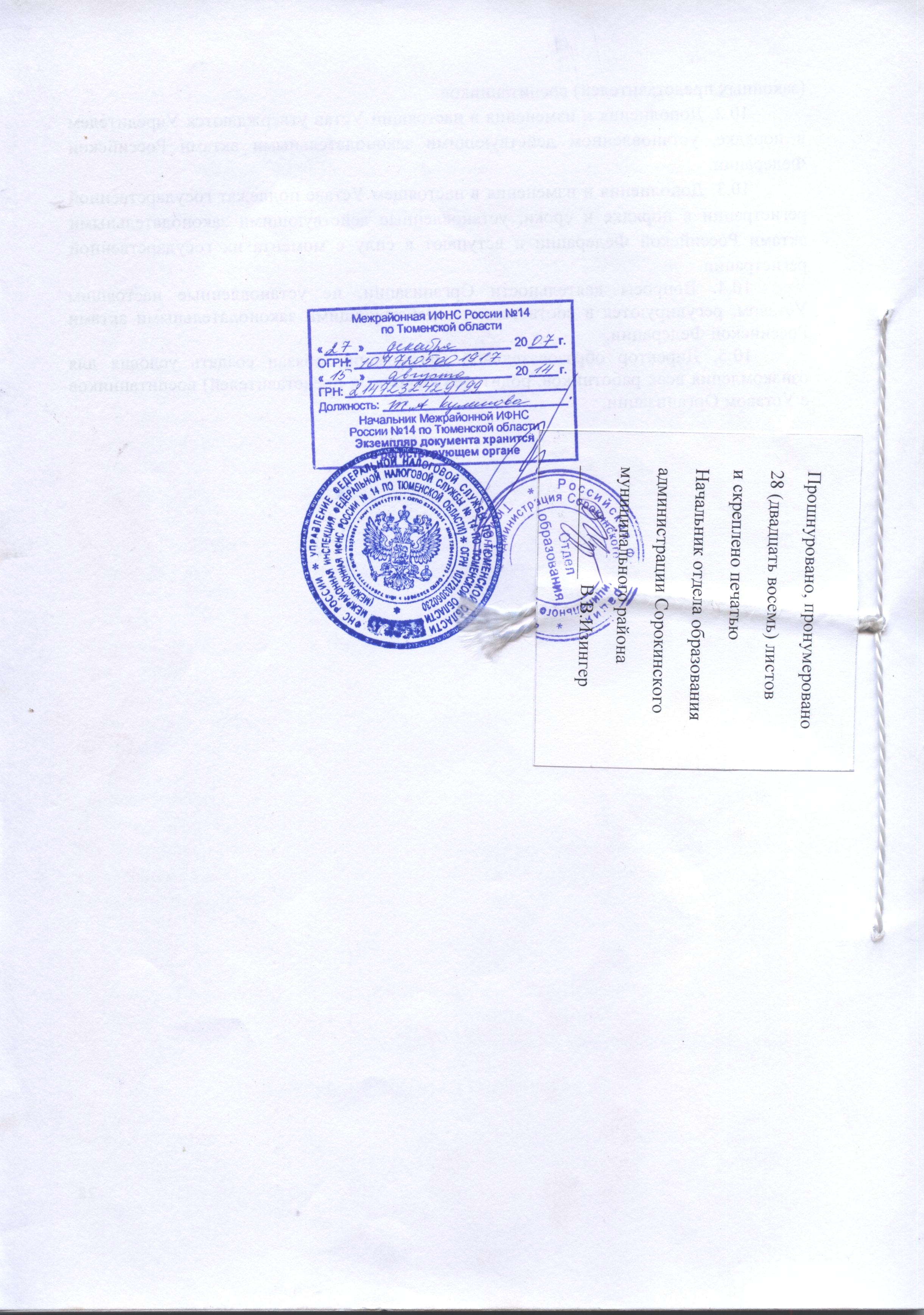 